Club Velico Ecoresort Le  Sirené(su delega della FIV -Federazione Italiana Vela- ed in collaborazione con A.I.C.W.)CAMPIONATO ITALIANO RACEBOARD 2023BANDO DI REGATANel presente Bando di Regata e nelle successive Istruzioni di Regata sono utilizzate le seguenti abbreviazioni:AO	- Comitato Organizzatore, Circolo OrganizzatoreAUC	- Albo Ufficiale dei ComunicatiCdP	- Comitato delle ProtesteCdR	- Comitato di RegataCIS	- Codice internazionale dei segnaliCT 	- Comitato TecnicoIdR	- Istruzioni di RegataRRS	- Regole di Regata della Vela World Sailing (WS) 2021-2024 ovvero RegolaSR	- Segreteria di RegataWS	- World SailingNotazioni ai punti del Bando di Regata e delle successive Istruzioni di Regata:1. REGOLE 1.1	L’evento sarà disciplinato dalle Regole definite nelle Regole di Regata della Vela (WS) in vigore e le eventuali Prescrizioni FIV.1.2	La vigente Normativa FIV per l’Attività Sportiva Organizzata in Italia.1.3	http://www.federvela.it/federvela/normative-e-regolamenti/regole-di-regata/481-nuovo-regolamento-di-regata-2021-2024/file.htmlhttps://www.sailing.org/tools/documents/RAC2020CR01012020-[26012].pdf- L’ Appendice B del Regolamento (Regole di regata per Tavole a Vela); - Il presente Bando e le Istruzioni di Regata.Il Regolamento di Classe Internazionale ove non in contrasto fra Bando e Idr.
Le categorie hanno validità con la partecipazione di almeno tre concorrenti della categoria in questione. 2. ISTRUZIONI DI REGATA Le Istruzioni di Regata saranno disponibili sulla bacheca del circolo vedi link comunicati entro l’apertura ufficiale della manifestazione prevista per le ore 09.00 del giorno 09/06/2023.3. COMUNICATI L’albo ufficiale dei comunicati è accessibile al seguente link:www.clubvelicoecoresortlesirene.it4- ELEGGIBILITA’: L'ammissione e' libera. Tutti i concorrenti devono essere in regola con il tesseramento AICW 2023, nel rispetto delle tipologie indicate sul sito AICW, (che è comprensivo dell’assicurazione RC valida per tutto l’anno solare 2023 come richiesto dalla Normativa Federale) e con il tesseramento FIV 2023. Su quest'ultima tessera deve essere obbligatoriamente presente la dicitura "visita medica B", comprovante la visita medica agonistica, e la data di scadenza della visita medica stessa. È fatto OBBLIGO ai Soci di essere in regola con il tesseramento FIV-AICW entro le 72 ore antecedenti le regate. Non saranno accettate iscrizioni FIV-AICW in loco, (Tessere aicw valide; ordinario gold , socio silver raceboard  socio silver fw, socio giovanile). Eventuali stranieri saranno estrapolati dalla classifica finale.Nella Classe Raceboard sono ammesse tutte le tavole contenute nell’elenco diramato dalla Classe Internazionale Raceboard, con la dichiarazione all’iscrizione di 1 tavola, 2 vele max 9.5 mq per il settore maschile e 8.5 mq per il settore femminile e YOUTH, 2 derive max 850 mm. e 2 pinne max 700 mm.
5 - VALIDITA’ DELLA CATEGORIA E SUDDIVISIONI: Come da Regolamento Internazionale “age division”:-DIVISIONS1 Gender Divisions1.1 MEN (A)1.2 WOMEN (B)2 Age Divisions2.1 Junior (D) ha meno di 23 anni.2.3 Senior (E) ha raggiunto i 23 anni;2.4 Master (F) ha raggiunto l’età di 40 anni;2.5 Grand Master (G) ha raggiunto l’età di 50 anni;2.6 Veteran (H) ha raggiunto l’età di 60 anni; 2.7 Super Veteran (I) ha raggiunto l’età di 65 anni;Il titolo di Campione Italiano sarà assegnato solo se alla manifestazione prenderanno parte non meno di 15 concorrenti.Eventuali Atleti stranieri verranno mantenuti in classifica, con il loro punteggio globale, ma non potranno ricevere il titolo di Campione Italiano, ai fini del titolo varrà il primo Italiano in classifica.6- ISCRIZIONI E QUOTE: Le iscrizioni dovranno essere effettuate tramite MODULO ONLINE recuperabile sul sito AICW entro e non oltre il giorno 05/06/2023.Entro tale data gli equipaggi dovranno versare la relativa tassa di   euro 90,00. I pagamenti dovranno essere effettuati a mezzo di bonifico bancario intestato a: Associazione Italiana Classi Windsurf, conto corrente n. 793, presso Banco San Geminiano e San Prospero Gruppo Banco Popolare, Filiale di Lugo di Romagna.IBAN: IT75W0503423801000000000793 Indicando in causale: A.I.C.W. CAMPIONATO ITALIANO RACEBOARD 2023, Nome, Numero Velico, NOME E COGNOME.In caso di un unico Bonifico per più tavole indicare i numeri velici di tutte le tavole.Dovrà essere inviata, in un’unica mail al seguente indirizzo: segreteria@aicw.it indicando in oggetto - DOCUMENTI NUMERO VELICO, la sotto elencata documentazione:•	Ricevuta della tassa di iscrizione;•	Assicurazione RC con copertura minima come da Norme FIV per l’Attività Sportiva Nazionale Organizzata in Italia 2023 (non necessaria per chi in possesso di tessera FIV Plus); •	Licenza FIV per la pubblicità in corso di validità (ove ricorra)Al momento del perfezionamento dal sito internet correttamente e inviato tutta la documentazione richiesta in una unica mail all’indirizzo sopra citato non avrà altra documentazione da presentare. Non sarà inoltre necessario firmare il modulo di liberatoria, accettazione informativa privacy e cessione diritti foto e video della manifestazione.Chi avrà inviato la documentazione non completa/non leggibile/non idonea o avrà visita medica scaduta dovrà presentare eventuale documentazione originale integrativa o sostitutiva al momento del perfezionamento della iscrizione compreso il modulo di affido.Per coloro che si iscriveranno dopo la data indicata, fatta salva la disponibilità di accettare o meno l'iscrizione da parte del Circolo organizzatore, la tassa di iscrizione sarà maggiorata del 30%. Per gli Under 23 la quota di iscrizione è del 30% in meno rispetto alle altre categorie.NON SONO ACCETTATE PER RAGIONE ALCUNA COMUNICAZIONI ORALI O TELEFONICHE. I soci che, per qualsiasi motivo, intendono disdire la loro partecipazione, devono inviare comunicazione per e-mail al circolo organizzatore e/o a segreteria@aicw.it, ENTRO E NON OLTRE LE ORE 24 DELLA GIORNATA PRECEDENTE L'INIZIO DELLE COMPETIZIONI. La quota di iscrizione non verrà rimborsata.L’apertura ufficiale della Segreteria sarà dalle ore 09:00 del primo giorno di regata di tutte le tappe. Tutte le iscrizioni dovranno essere perfezionate presso la Segreteria nella sede delle regate, completando i propri dati. All'atto del perfezionamento dell'Iscrizione andranno presentati i seguenti documenti:Ricevuta della tassa di iscrizione.Tessera FIV 2023 con visita medica agonistica in corso di validità. Tessera AICW 2023.Per eventuali stranieri sono necessarie le tessere e assicurazione previste dalla propria nazione d’appartenenza.Si comunica inoltre che e' tassativamente proibito far ratificare la presenza alla regata da colleghi, amici o terze persone. Non sarà ugualmente concesso di trasferire, per qualsiasi motivo, la quota di iscrizione da un socio a un altro o da una regata alla successiva. E’ possibile partecipare anche ad un solo giorno di regata pagando interamente la quota di iscrizione.7- PUBBLICITA': La Regata è classificata “a libera sponsorizzazione”. I concorrenti che espongono pubblicità propria dovranno essere in regola con la licenza FIV per l'esposizione della pubblicità come da: http://www.federvela.it/sites/default/files/pubblicita_2015_v_1.pdfIl Circolo Organizzatore e/o AICW potrà richiedere ai concorrenti di esporre un adesivo, rappresentante il nome dello Sponsor della Manifestazione, su ambedue i lati della vela e/o sulle pettorine che dovranno essere esposti per l’intera durata della manifestazione, in accordo con la Regulation 20.4 WS. L'inosservanza di quest'ultima norma non potrà essere oggetto di protesta tra i concorrenti.8-PROGRAMMA: L’orario previsto per il segnale di avviso della prima prova è fissato alle ore 9:00 del primo giorno di regata. I concorrenti dovranno essere a disposizione del Comitato di Regata la sera del giorno prima alle ore 18:00 del primo giorno di regata per lo Skipper meeting. Durante lo Skipper meeting di ogni giorno verrà comunicato il programma orientativo della giornata. Tuttavia, salvo diverse disposizioni affisse all'Albo ufficiale dei comunicati online entro le ore 12.00 dell'ultimo giorno di gara previsto, nessuna prova potrà avere inizio dopo le ore 17.30 del medesimo giorno.9-ISPEZIONE DELLE ATTREZZATURE: Non sono previsti controlli di stazza, ma controlli di qualsiasi tipo potranno essere eseguiti durante il periodo della regata. I concorrenti saranno direttamente responsabili del rispetto delle regole di stazza della propria classe. Possono essere previste timbrature delle attrezzature.10 – SEDE DELL’EVENTO: 9 – 10 e 11 Giugno 2023 Club Velico Ecoresort, Indirizzo: LITORANEA GALLIPOLI -SANTA MARIA DI LEUCA CAP: 73014 Città: Gallipoli Provincia: LE Telefono:  0833202536 Telefono 2: 3386869182E-Mail: staff@clubvelicoecoresortlrsirene.itwww.clubvelicoecoresortlesirene.it11.	PROVE PREVISTE: Numero di proveVerrà disputato un massimo di quattro prove al giorno, in relazione alle condizioni locali, a discrezione del Comitato di Regata, come da regolamento Internazionale.12.	SISTEMA DI PUNTEGGIO: Verrà applicato il vigente regolamento WS (punteggio minimo). 1 punto al primo concorrente, 2 punti al secondo e così via.13.	DISPOSITIVO PERSONALE DI AIUTO AL GALLEGGIAMENTO È fatto obbligo a tutti i concorrenti di indossare un idoneo dispositivo personale di aiuto al galleggiamento. Tale obbligo non può tuttavia costituire oggetto di protesta tra i concorrenti.14.	PERSONE DI SUPPORTO: Tutte le persone di supporto dovranno accreditarsi compilando il modulo di registrazione disponibile presso il seguente link: https://forms.office.com/r/8uPz218UMS  dichiarando: 1) le caratteristiche del proprio mezzo di assistenza; 2) l’accettazione delle “regole per il personale di supporto e barche di assistenza” descritte nelle Istruzioni di Regata; 3) i nominativi dei Concorrenti accompagnati.Le persone di supporto accreditate saranno soggette alle direttive tecniche e disciplinari del CdR e della Giuria che, in caso di infrazione, potrà agire in base alla regola 64.4.15. DICHIARAZIONE DI RISCHIO: La RRS 3 cita: "La responsabilità della decisione di una tavola a vela di partecipare a una prova o di rimanere in regata è solo sua." Pertanto: partecipando a questo evento ogni regatante riconosce che la vela è un'attività potenzialmente pericolosa che comporta dei rischi. Questi rischi includono la possibilità di affrontare forti venti e mare mosso, improvvisi cambiamenti del meteo, guasti/danni alle attrezzature, errori di manovra della tavola a vela, scarsa marineria da parte di altre tavole a vela, perdita di equilibrio dovuta all’instabilità del mezzo e affaticamento con conseguente aumento del rischio di lesioni. È insito nello sport della vela il rischio di lesioni permanenti e gravi o la morte per annegamento, trauma, ipotermia o altre cause.È pertanto responsabilità dei Concorrenti e delle loro Persone di Supporto decidere in base alle loro capacità, alla forza del vento, allo stato del mare, alle previsioni meteorologiche ed a tutto quanto altro deve essere previsto da un buon marinaio, se partecipare alle regate, continuarle ovvero di rinunciare.Gli Organizzatori, il CdR, il CdP e quanti collaboreranno alla manifestazione, declinano ogni e qualsiasi responsabilità per danni che possono subire persone e/o cose, sia in terra che in acqua, in conseguenza della loro partecipazione alla regata di cui al presente Bando.16. [DP][NP] RESPONSABILITA’ AMBIENTALERichiamando il Principio Base che cita: “I partecipanti sono incoraggiati a minimizzare qualsiasi impatto ambientale negativo dello sport della vela”, si raccomanda la massima attenzione per la salvaguardia ambientale in tutti i momenti che accompagnano la pratica dello sport della vela prima, durante e dopo la manifestazione. In particolare si richiama l’attenzione alla RRS 47 -Smaltimento dei Rifiuti- che testualmente cita: “I concorrenti e le persone di supporto non devono gettare deliberatamente rifiuti in acqua. Questa regola si applica sempre quando in acqua. La penalità per un’infrazione a questa regola può essere inferiore alla squalifica”.17. ASSICURAZIONEI concorrenti dovranno essere assicurati per la responsabilità civileper danni a terzi secondo quanto previsto dalle vigenti Normative (FIV) per l’attività sportiva nazionale organizzata in Italia, con massimale minimo pari a € 1.500.000,00. (Tale assicurazione è già compresa nel tesseramento AICW).18 – PREMI E CLASSIFICHE: Si redigeranno classifiche per le seguenti categorie: -Maschile assoluta 1-2-3-Femminile assoluta 1-2-3-Master 1°-Grandmaster 1°-Veteran 1°- SuperVeteran 1-Maschile e Femminile JUNIORES (1-2-3) estrapolata dalle classifiche generali Le categorie hanno validità con la partecipazione di almeno tre concorrenti per categoria.Eventuali ulteriori premi saranno comunicati all’albo della regata.
La premiazione verrà effettuata appena possibile al termine della manifestazione. In funzione del numero effettivo degli iscritti è facoltà del circolo organizzatore premiare i primi tre di ogni Categoria.19. DIRITTI FOTOGRAFICI E/O TELEVISIVI: Con l'iscrizione ad una regata ogni concorrente concede automaticamente all'organizzatore il diritto perpetuo di realizzare, utilizzare e mostrare, in qualsiasi occasione e a discrezione dei medesimi, ogni registrazione audio, immagine fotografica, filmato, ripresa video e TV in diretta o registrata, effettuati durante la suddetta regata alla quale prende parte, senza compenso alcuno. La presenza in acqua di barche di appoggio per i media, così come per gli allenatori o responsabili delle squadre, deve essere autorizzata dal Comitato di Regata.20.	ULTERIORI INFORMAZIONIPer ulteriori informazioni è possibile contattare il Circolo organizzatore, ai riferimenti del punto 10 del presente bando.MODULO ONLINE 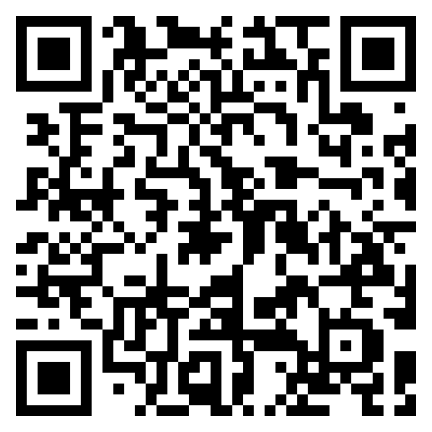  DPRegole per le quali le penalità sono a discrezione del Comitato delle Proteste. NPRegole che non possono essere oggetto di protesta barca contro barca (modifica la RRS 60.1(a)).